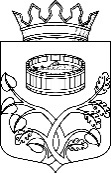 АДМИНИСТРАЦИЯЛУЖСКОГОМУНИЦИПАЛЬНОГО РАЙОНАЛЕНИНГРАДСКОЙ
ОБЛАСТИ188230,  Ленинградская область,  город  Луга,проспект Кирова, 73,тел.: 8-813-72-2-23-06, факс: 2-21-59e-mail: admin@adm.luga.ru, admluga@yandex.ruhttp://www.luga.ru____________ № ____________на №  _____________________Административная комиссия Лужского муниципального района предоставляет информацию о датах проведения в 2023 году заседаний по рассмотрению административных протоколов:Январь – 11; 25.Февраль –  8; 22.Март – 9; 22.Апрель – 5; 19.Май – 10; 24.Июнь – 14; 28.Июль – 12; 26.Август – 9; 23.Сентябрь – 6; 20.Октябрь – 4, 18.Ноябрь – 1; 15;29.Декабрь – 6; 20.Адрес места проведения заседаний административной комиссии Лужского муниципального района: г. Луга, пр. Кирова, д. 73, в Большом зале администрации, время проведения – 15 часов. Первый заместитель главы администрации-Председатель административной комиссии Лужского муниципального района				                     А.В. Голубев